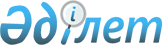 О внесении изменения в постановление акимата Карагандинской области от 23 января 2015 года № 03/02 "Об утверждении норматива субсидий на возмещение до 100% затрат по искусственному осеменению маточного поголовья крупного рогатого скота в личных подсобных хозяйствах, критериев и требований к поставщикам услуг по искусственному осеменению, а также объемов субсидий по направлениям субсидирования развития племенного животноводства и повышения продуктивности и качества продукции животноводства"
					
			Утративший силу
			
			
		
					Постановление акимата Карагандинской области от 21 декабря 2015 года № 73/01. Зарегистрировано Департаментом юстиции Карагандинской области 28 декабря 2015 года № 3573. Утратило силу постановлением акимата Карагандинской области от 26 января 2016 года № 05/01      Сноска. Утратило силу постановлением акимата Карагандинской области от 26.01.2016 № 05/01 (вводится в действие по истечению десяти календарных дней после дня его первого официального опубликования).

       В соответствии с решением XXXIХ сессии Карагандинского областного маслихата от 27 ноября 2015 года № 447 "О внесении изменений в решение XXXI сессии Карагандинского областного маслихата от 11 декабря 2014 года № 355 "Об областном бюджете на 2015-2017 годы" (зарегистрировано в Реестре государственной регистрации нормативных правовых актов за № 3519) и приказом Министра сельского хозяйства Республики Казахстан от 20 июля 2015 года № 3-1/671 "О внесении изменений и дополнений в приказ Министра сельского хозяйства Республики Казахстан от 19 ноября 2014 года № 3-1/600 "Об утверждении Правил субсидирования развития племенного животноводства, повышения продуктивности и качества продукции животноводства" (зарегистрирован в Реестре государственной регистрации нормативных правовых актов за № 11909) акимат Карагандинской области ПОСТАНОВЛЯЕТ:

      1. Внести в постановление акимата Карагандинской области от 23 января 2015 года № 03/02 "Об утверждении норматива субсидий на возмещение до 100% затрат по искусственному осеменению маточного поголовья крупного рогатого скота в личных подсобных хозяйствах, критериев и требований к поставщикам услуг по искусственному осеменению, а также объемов субсидий по направлениям субсидирования развития племенного животноводства и повышения продуктивности и качества продукции животноводства" (зарегистрировано в Реестре государственной регистрации нормативных правовых актов за № 2954 , опубликовано в газетах "Орталық Қазақстан" от 10 февраля 2015 года за № 19-20 (21 905), "Индустриальная Караганда" от 10 февраля 2015 года за № 15-16 (21766-21767), в информационно-правовой системе "Әділет" 9 февраля 2015 года) следующее изменение:

       приложение 3 к указанному постановлению изложить в новой редакции согласно приложению к настоящему постановлению.

      2. Государственному учреждению "Управление сельского хозяйства Карагандинской области" в установленном законодательством порядке принять меры, вытекающие из настоящего постановления.

      3. Контроль за исполнением данного постановления возложить на курирующего заместителя акима области.

      4. Настоящее постановление вводится в действие по истечению десяти календарных дней после дня его первого официального опубликования.

      

 Объемы субсидий по направлениям субсидирования развития племенного животноводства
и повышения продуктивности и качества продукции животноводства
					© 2012. РГП на ПХВ «Институт законодательства и правовой информации Республики Казахстан» Министерства юстиции Республики Казахстан
				Аким

Карагандинской области

Н. Абдибеков

Наименование отрасли

 

Направление субсидирования

 

Единица измерения

 

Норматив субсиди-рования, тенге

 

Субсиди-руемый объем

 

Сумма субсидий, тысяч тенге

 

1

 

2

 

3

 

4

 

5

 

6

 

мясное скотоводство

 

Ведение селекционной и племенной работы с маточным поголовьем племенного крупного рогатого скота

 

голов

 

20 000

 

6 776

 

135 520,0

 

мясное скотоводство

 

Ведение селекционной и племенной работы с маточным поголовьем племенного крупного рогатого скота из Национального фонда Республики Казахстан

 

голов

 

20 000

 

2 138

 

42 760,0

 

мясное скотоводство

 

Ведение селекционной и племенной работы с маточным поголовьем крупного рогатого скота, охваченного породным преобразованием

 

голов

 

18 000

 

63 832 

 

1 148 983,0

 

мясное скотоводство

 

Ведение селекционной и племенной работы с маточным поголовьем крупного рогатого скота, охваченного породным преобразованием из Национального фонда Республики Казахстан

 

голов

 

18 000

 

23 059

 

415 061,0

 

мясное скотоводство

 

Приобретение отечественного племенного крупного рогатого скота 

 

голов

 

154 000

 

4011,5

 

617 772,2

 

мясное скотоводство

 

Приобретение импортированного племенного и селекционного крупного рогатого скота 

 

голов

 

118 000

 

340

 

40 141,0

 

мясное скотоводство

 

Содержание племенных быков-производителей мясных пород в общественных стадах

 

голов

 

104 000

 

262

 

27 248,0

 

мясное скотоводство

 

Удешевление стоимости производства говядины 3 уровень

 

тонн

 

100 000

 

312,8

 

31 280,0

 

мясное скотоводство

 

Реализация бычков на откормочные площадки первого уровня производства 

 

голов

 

24 000

 

879

 

21 096,0

 

Всего сумма

 

Всего сумма

 

2 479 861,2

 

молочное скотоводство

 

Ведение селекционной и племенной работы с маточным поголовьем племенного крупного рогатого скота

 

голов

 

20 000

 

200

 

4 000,0

 

молочное скотоводство

 

Удешевление стоимости производства молока

 

тонн

 

7 191,9

 

75 358,4

 

молочное скотоводство

 

2 уровень

 

тонн

 

15 000

 

687,7

 

10 316,0

 

молочное скотоводство

 

3 уровень

 

тонн

 

10 000

 

6 504,2

 

65 042,4

 

молочное скотоводство

 

Приобретение импортированного племенного крупного рогатого скота

 

голов

 

118 000

 

205

 

24 237,0

 

молочное скотоводство

 

Организация искусственного осеменения маточного поголовья крупного рогатого скота в крестьянских (фермерских), личных подсобных хозяйствах и производственных кооперативах

 

голов

 

4 004

 

12 707,8

 

50 882,2

 

Всего сумма

 

Всего сумма

 

154 477,6

 

мясное птицеводство

 

Удешевление стоимости производства мяса птицы:

 

6 848,5

 

452 000,0

 

мясное птицеводство

 

2 уровень

 

тонн

 

66 000

 

5 560,6

 

367 000,0

 

мясное птицеводство

 

2 уровень из Национального фонда Республики Казахстан

 

тонн

 

66 000

 

1 287,9

 

85 000,0

 

мясное птицеводство

 

Приобретение племенного суточного молодняка мясного направления родительской/ прародительской формы у отечественных и зарубежных племенных репродукторов

 

голов

 

300

 

72 800

 

21 840,0

 

мясное птицеводство

 

Удешевление стоимости кормов за счет средств Национального фонда Республики Казахстан

 

тонн

 

7 500

 

6 661

 

49 957,5

 

Всего сумма

 

Всего сумма

 

523 797,5

 

яичное птицеводство

 

Удешевление стоимости производства пищевого яйца:

 

502 788,0 

 

1 508 364,0 

 

яичное птицеводство

 

1 уровень

 

тысяч штук

 

3 000

 

210 072,3

 

630 217,0

 

яичное птицеводство

 

1 уровень из Национального фонда Республики Казахстан

 

тысяч штук

 

3 000

 

292 715,7

 

878 147,0

 

яичное птицеводство

 

Приобретение племенного суточного молодняка яичного направления родительской/ прародительской формы у отечественных и зарубежных племенных репродукторов

 

голов

 

120

 

62 300

 

7 476,0

 

яичное птицеводство

 

Удешевление стоимости кормов за счет средств Национального фонда Республики Казахстан

 

тонн

 

7 500

 

23 977,3

 

179 829,5

 

Всего сумма

 

Всего сумма

 

1 695 669,5

 

овцеводство

 

Ведение селекционной и племенной работы с маточным поголовьем овец, охваченного породным преобразованием

 

голов

 

1 500

 

143 909,0

 

215 863,5

 

овцеводство

 

Приобретение племенных баранчиков и ярок

 

голов

 

8 000

 

5 553,9

 

44 431,2

 

овцеводство

 

Удешевление стоимости производства баранины (ягнятины):

 

1 126,3 

 

189 772,4 

 

1 уровень

 

 тонн

 

200 000

 

771,3

 

154 268,6

 

2 уровень

 

тонн

 

100 000

 

355

 

35 503,8

 

Всего сумма

 

Всего сумма

 

450 067,1

 

коневодство

 

Приобретение племенных лошадей

 

голов

 

40 000

 

570

 

22 800,0

 

коневодство

 

Удешевление стоимости производства конины

 

тонн

 

92 000

 

1 712,0

 

157 504,2

 

Удешевление стоимости производства кумыса

 

тонн

 

60 000

 

247,6

 

14 855,9

 

Всего сумма

 

Всего сумма

 

195 160,1

 

свиноводство

 

Удешевление стоимости производства свинины

 

тонн

 

98 000

 

5 797,9

 

568 198,0

 

свиноводство

 

Удешевление стоимости кормов за счет средств Национального фонда Республики Казахстан

 

тонн

 

7 500

 

6 566

 

49 245,0

 

Всего сумма

 

Всего сумма

 

617 443,0

 

ИТОГО

 

ИТОГО

 

6 116 476,0

 

